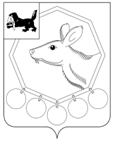 10.07.2019 № 148р/19РОССИЙСКАЯ ФЕДЕРАЦИЯИРКУТСКАЯ ОБЛАСТЬМУНИЦИПАЛЬНОЕ ОБРАЗОВАНИЕ«БАЯНДАЕВСКИЙ РАЙОН»АДМИНИСТРАЦИЯ      РАСПОРЯЖЕНИЕО ПРОВЕДЕНИИ МОНИТОРИНГА КАЧЕСТВА ПРЕДОСТАВЛЕНИЯ МУНИЦИПАЛЬНЫХ УСЛУГВ целях повышения качества и доступности предоставления муниципальных услуг, оказываемых на территории муниципального образования «Баяндаевский район», руководствуясь ст.15 Федерального закона  от 06.10.2003г. №131-ФЗ «Об общих принципах организации местного самоуправления в Российской Федерации», Федеральным законом  от 27.07.2010г. №210-ФЗ «Об организации предоставления государственных и муниципальных услуг», приказом Министерства экономического развития, труда, науки и высшей школы Иркутской области от 02.11.2011г. № 22-мпр «Об утверждении методических рекомендаций проведения мониторинга качества предоставления государственных и муниципальных услуг в Иркутской области», ст.ст.33,48 Устава МО «Баяндаевский район»:Структурным подразделениям администрации МО «Баяндаевский район», предоставляющим муниципальные услуги: 1) организовать анкетирование заявителей муниципальных услуг с целью проведения мониторинга качества и доступности предоставления муниципальных услуг в срок до 16.08.2019г; 2) произвести сбор первичной информации о качестве и доступности предоставления муниципальных услуг и представить в отдел экономики и охраны труда администрации МО «Баяндаевский район» в срок до 20.08.2019г;Отделу экономики и охраны труда администрации МО «Баяндаевский район» на основании информации, представленной в соответствии с п.1 настоящего распоряжения, сформировать отчет о проведении мониторинга качества и доступности предоставления муниципальных услуг и направить в Министерство экономического развития Иркутской области в срок до 01.09.2019г;Разместить настоящее распоряжение на официальном сайте МО «Баяндаевский район» в информационно-телекоммуникационной сети «Интернет»;Контроль за исполнением настоящего распоряжения оставляю за собой.Мэр муниципального образования«Баяндаевский район»                                                                                                         А.П.Табинаев